Приложение Творческое домашнее заданиеКошка1)2)3)4)5)6)7)8)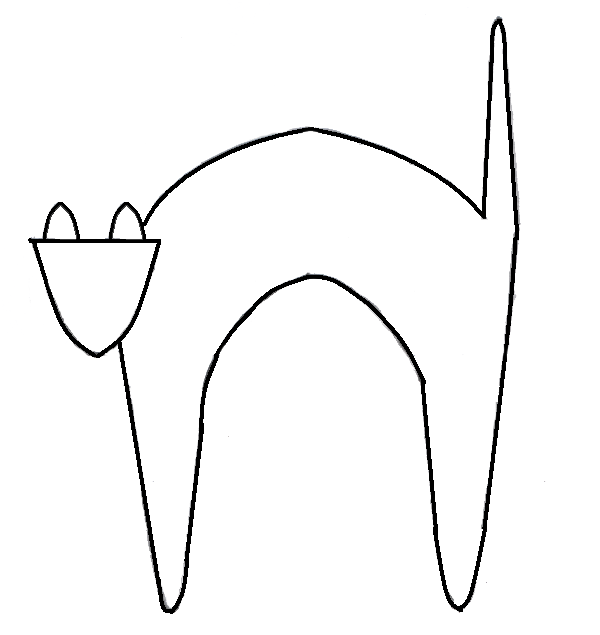                                                                                                     хГриб1)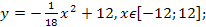 2)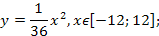 3)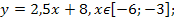 4)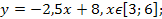 5)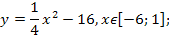                                                                      У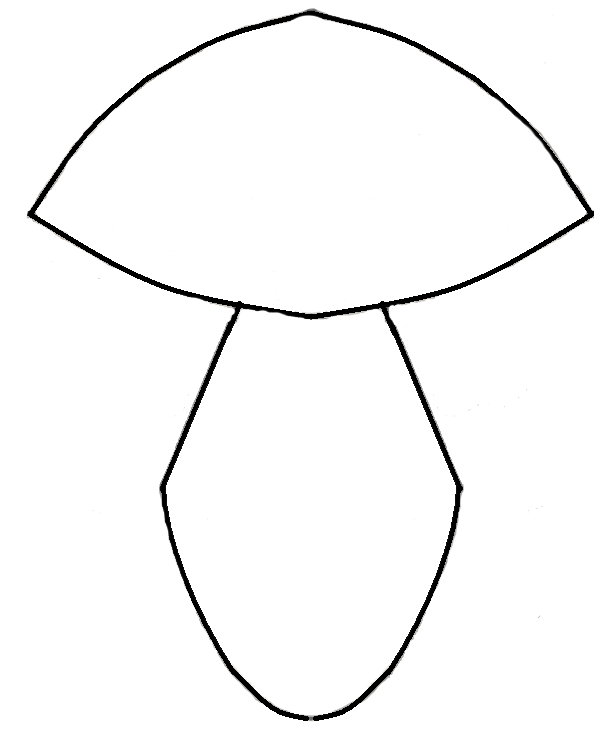 х       ЗОНТ1)2)3)4)5)6)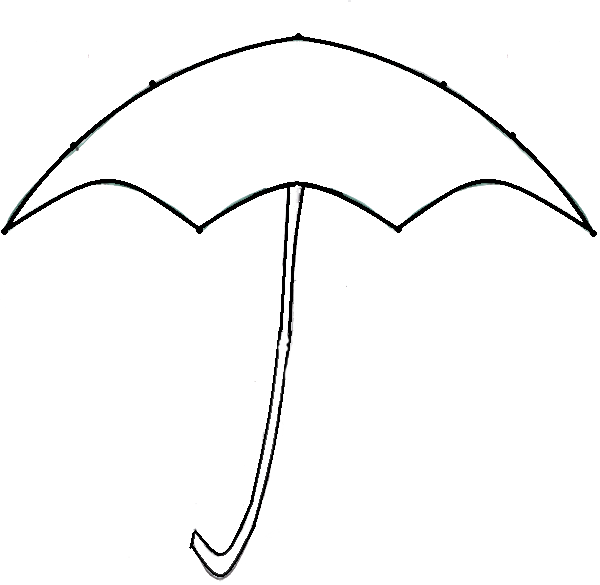                                                              00                                                                                         Х                                                           0ОЧКИ1)2)3)4)5)6)7)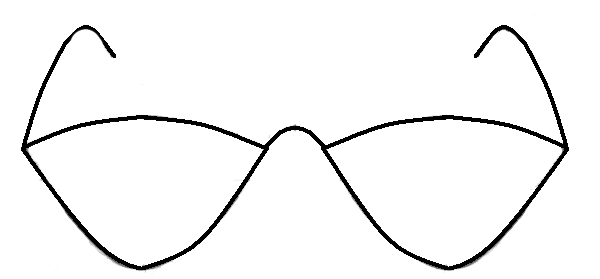                                                                       у                                                              0ПТИЦА1) 2) 3) 4)5) 6)7)8)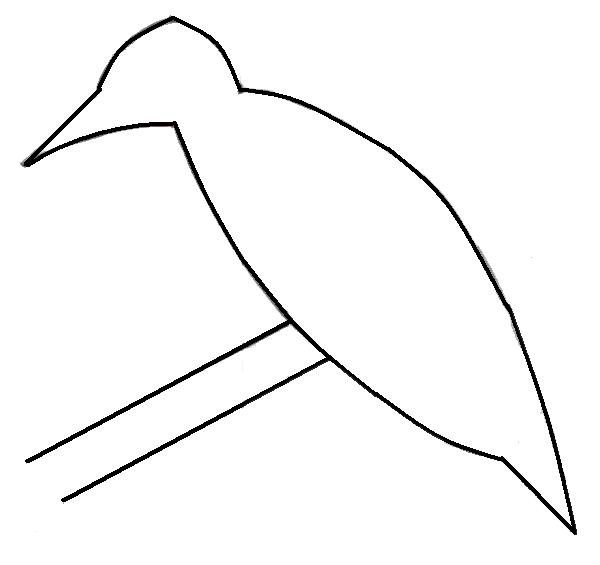 